COALITION MEMBERSHIP BENEFITSTechnical Assistance, information sharing, and consultation from Coalition staffCommunity and connection with other agencies and providers in King CountyLeadership on regional efforts to increase resources and improve the response to gender-based violence Advocacy and representation of members’ perspectives and interests with policy makers and leadersAccess to members only content, Events Digest, free or reduced fee trainings, and membership meetingsAbility to vote in Coalition elections and participate on Coalition committeesVISION, MISSION, AND VALUESVisionWe envision safe and just communities where all people thrive.MissionTo end gender-based violence and promote equitable relationships through collective action for social change.ValuesWe value social justice – We recognize that gender-based violence is rooted in oppression, and that poverty, inaccessibility, and lack of resources are major barriers to the self-determination of survivors. We work to change institutions that support the abuse of power between individuals and groups of people, and to undo interpersonal and institutionalized oppression. We work for social justice and the fair and equitable distribution of resources.We value racial justice – We acknowledge that racial injustice exists at every level of our society—from our individual biases to our policies and institutions. We understand that institutional racism puts people of color at increased risk for gender-based violence, creates additional barriers and harm to survivors of color, and dehumanizes us all. We work to eliminate the racial disparities that both fuel gender-based violence and intensify its negative effects, and to create a community that values and celebrates racial and ethnic diversity.We value gender justice – We believe that gender-based violence is underpinned by gender inequity, gendered stereotypes, and heterosexism, and is compounded by other forms of injustice. We work together to undo and redress gender-based violence and to ensure that survivors of all genders are able to access support.We value collaboration – We involve broad segments of our communities in taking a stand against gender-based violence and in supporting the dignity and respect of all survivors.  We work to engage a cross-section of community leaders and value the advantages of diverse perspectives. We link our commitment to ending gender-based violence with other progressive movements for economic and social justice.We value self-determination – We support and expand the choices available to survivors of gender-based violence, including religious freedom, disability access, and reproductive choice. We work with our communities to protect the emotional, sexual, and physical safety of survivors.We value survivor perspectives – The perspectives of survivors are central in our work. We value survivor engagement to guide us in setting priorities and taking collective action for change. Please and sign below to confirm that you support the vision, mission, and values of the Coalition.   Sign here:                                                                                                                    .	If you have questions, please contact Kate Bovitch at kate@endgv.org or 206-568-5454.PRIMARY CONTACT INFORMATION (Please add additional contacts to the form provided)Name: Address: City:	State:		Zip: Phone:	Email: PAYMENT INFORMATION (please check one box) Payment enclosed. Make check payable to Coalition Ending Gender-Based Violence. Check #:______  Please charge my credit card. (We accept Visa and Master Card)Amount:______________Name on Card:	Billing Address Zip Code:Credit Card #:	Exp. Date:	Security Code:Signature:Please enclose payment with this form and mail to:Coalition Ending Gender-Based Violence, 1419 S Jackson St #103, Seattle, WA 98144Thank you for your support!Contact SheetMEMBERSHIP INFORMATIONThe income the Coalition receives from membership dues is essential to its financial sustainability; however, no individual or organization will be denied membership because of inability to pay. Please contact the office to arrange for a fee reduction if you feel one is necessary. The membership year is January 1 - December 31.Organizational Membership dues are determined by your annual program or organizational budgetOrganizational Membership dues are determined by your annual program or organizational budgetOrganizational Membership dues are determined by your annual program or organizational budgetAnnual BudgetDuesUnder $250,000………….......................$450$250,000 - $500,000………………………..$700$500,000 - $750,000………………………..$1000$750,000 - $1 million……………………….$1500$1 million - $2 million……………………….$1750$2 million - $3 million……………………….$2250Over $3 million…………………………………$2500Other$_______ (fill in amount)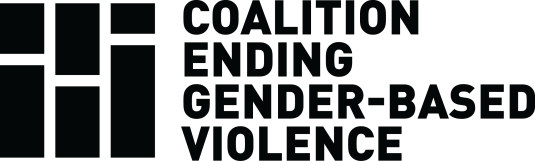 One of your membership benefits is receiving communications from us about meetings, trainings, and community events. This network of communication really makes the Coalition run and we value being able to share information with our members. We would love to have your staff on our mailing list. Each person you add to this contact sheet will receive our newsletter, Coalition announcements, and our events digest. If you prefer you could also attach your own list or send your list electronically to Kate Bovitch at kate@endgv.org.NameTitleEmailNameTitleEmail